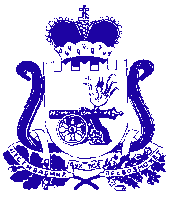 АДМИНИСТРАЦИЯ МУНИЦИПАЛЬНОГО ОБРАЗОВАНИЯ«КАРДЫМОВСКИЙ РАЙОН» СМОЛЕНСКОЙ ОБЛАСТИ.П О С Т А Н О В Л Е Н И Еот  21.04. 2014        №  0290В соответствии со статьей 179,179.3 Бюджетного кодекса Российской Федерации, руководствуясь Федеральным законом "Об общих принципах организации местного самоуправления в Российской Федерации", в соответствии с постановлением Администрации муниципального образования «Кардымовский район» Смоленской области от 02.08.2013 г № 0502 «Об утверждении порядка принятия решений о разработке муниципальных программ, их формирования и реализации в муниципальном образовании «Кардымовский район» Смоленской области» Администрация муниципального образования «Кардымовский район» Смоленской областип о с т а н о в л я е т: 1. Утвердить прилагаемую муниципальную программу «Создание беспрепятственного доступа лиц с ограниченными возможностями проживающих на территории муниципального образования «Кардымовский район» Смоленской области к объектам социальной инфраструктуры на 2014-2016 годы».2. Признать утратившим силу Постановление Администрации муниципального образования «Кардымовский район» Смоленской области от 29.12.2011 № 0766 «Об утверждении долгосрочной муниципальной целевой программы «Создание беспрепятственного доступа лиц с ограниченными возможностями проживающих на территории муниципального образования «Кардымовский район» Смоленской области к объектам социальной инфраструктуры на 2012-2015 годы».3.  Опубликовать настоящее постановление в Кардымовской районной газете «Знамя труда».4. Контроль исполнения настоящего постановления возложить на заместителя Главы Администрации муниципального образования «Кардымовский район» Смоленской области С.В. Ануфриева. 5. Настоящее постановление вступает в законную силу со дня его подписания.УТВЕРЖДЕНА                                               постановлением Администрациимуниципального образования «Кардымовский район» Смоленской области                                               от 21.04.2014     № 0290МУНИЦИПАЛЬНАЯ программа «Создание беспрепятственного доступа лиц с ограниченными возможностями проживающих на территории муниципального образования «Кардымовский район» Смоленской области к объектам социальной инфраструктуры на 2014-2020 годы»(в ред. Постановления Администрации муниципального образования «Кардымовский район» Смоленской области от 05.12.2014 № 00841)п. Кардымово, 2014П А С П О Р Тмуниципальной программы Раздел 1. Содержание проблемы и обоснование необходимости ее решения программно-целевым методом.На территории муниципального образования «Кардымовский район» проживает 1,2 тысяч инвалидов, что составляет более 10 процентов всего населения района. Инвалидность - один из показателей здоровья населения, поэтому её уровень в районе является важнейшей проблемой. Полноценная жизнедеятельность большинства инвалидов невозможна без оказания им различных видов помощи и услуг, соответствующих их социальным потребностям.В настоящее время большинство зданий и сооружений, а также прилегающих к ним территорий не оборудовано специальными приспособлениями для инвалидов (отсутствуют входные группы, внутренние пути перемещения и зоны оказания услуг). Отсутствие низкопольного автотранспорта осложняет передвижение инвалидов.Реализация мероприятий Программы позволит приспособить функционирующие объекты социальной инфраструктуры к нуждам инвалидов, будет способствовать созданию условий для строительства социально значимых объектов с учетом обеспечения доступности их для лиц с ограниченными возможностями.Раздел 2. Цели, задачи и целевые показатели Программы.Целью Программы  является:  - создание для инвалидов и маломобильных групп населения (далее - инвалиды) свободного доступа к муниципальным и социальным учреждениям.Для достижения цели необходимо решить следующие задачи:       - формирование организационного, финансового и контрольного механизмов, обеспечивающих создание условий для преобразования среды жизнедеятельности в доступную для инвалидов. -создание средствами архитектуры и градостроительства условий, обеспечивающих доступность среды жизнедеятельности для инвалидов на стадии ее проектирования, строительства и реконструкции - оснащение действующих объектов социальной, инженерной, транспортной, производственной инфраструктуры, информации и связи материально-техническими средствами, обеспечивающими беспрепятственный доступ к ним инвалидов с учетом их потребностей.       В результате реализации Программы ожидается создание условий, обеспечивающих инвалидам равные со всеми гражданами возможности в пользовании объектами социальной инфраструктуры, средствами информации и связи, интеграцию в общество;  улучшение качества жизни инвалидов и повышение общего уровня комфорта городской среды для всех граждан; 
материально-техническое оснащение объектов социальной инфраструктуры средствами доступа к ним инвалидов; повышение социальной активности и независимости инвалидов, обеспечение их трудовой занятости; 
изменение отношения общества к инвалидам. В ходе реализации программы на территории муниципального образования «Кардымовский район» Смоленской области ожидается достижение следующих целевых показателей:Раздел 3. Перечень программных мероприятий.Раздел 4. Обоснование ресурсного обеспечения программы.Общий объем финансирования Программы за счет средств бюджета муниципального образования «Кардымовский район» Смоленской области (далее также - районный бюджет) составит  75,0 тыс.рублей, в т.ч. по годам:2014 год – 0,0 тыс.руб., 2015 год – 25,0 тыс.руб.,2016 год –  25,0 тыс. руб.,      2017 год –  25,0 тыс. руб.,      2018 год –  0,0 тыс. руб.,      2019 год –  0,0 тыс. руб.,      2020 год– 0,0 тыс. руб.      Объемы финансирования мероприятий Программы подлежат ежегодному уточнению с учетом с учетом складывающейся экономической ситуации по всем направлениям, а также объемом районного бюджета на соответствующий финансовый год, предусматривающих средства на реализацию ПрограммыРаздел 5. Механизм реализации программы.Механизм реализации Программы – это система скоординированных по срокам и объему финансирования мероприятий, обеспечивающих достижение намеченных результатов.Исполнителями Программы являются структурные подразделения Администрации муниципального образования «Кардымовский район» Кардымовского района и муниципальные бюджетные учреждения.      Исполнители Программы несут ответственность за качественное и своевременное исполнение программных мероприятий, целевое и рациональное использование выделяемых на их реализацию бюджетных средств.      Управление Программой осуществляет заказчик Программы.Заказчик Программы:- обеспечивает реализацию Программы и её финансирование;- осуществляет координацию деятельности её исполнителей и участников;- представляет в установленном порядке предложения по уточнению перечня мероприятий Программы на очередной финансовый год;- осуществляет мониторинг результатов реализации мероприятий Программы;- осуществляет формирование аналитической информации о реализации мероприятий Программы;- контролирует целевое и эффективное использование выделенных бюджетных средств;- осуществляет подготовку и предоставление ежегодных отчетов о реализации Программы;- организует размещение на интернет-сайте текста Программы и информацию о результатах её реализации.      Порядок финансирования мероприятий программы из средств районного бюджета осуществляется путем выделения средств с последующим перечислением исполнителям конкретных мероприятий  в установленном законом порядке.Корректировка программных мероприятий и их ресурсного обеспечения в ходе реализации Программы осуществляется путем внесения изменений в Программу и оформляется Постановлением Администрации муниципального образования «Кардымовский район».Контроль за реализацией Программы осуществляется Заместителем Главы  Администрации муниципального образования «Кардымовский район».Об утверждении муниципальной программы  «Создание беспрепятственного доступа лиц с ограниченными возможностями проживающих на территории муниципального образования «Кардымовский район» Смоленской области к объектам социальной инфраструктуры на 2014-2016 годы»Глава Администрации муниципального образования «Кардымовский район» Смоленской областиО.В. ИвановНаименование ПрограммыМуниципальная программа   «Создание беспрепятственного доступа лиц с ограниченными возможностями проживающих на территории муниципального образования «Кардымовский район» Смоленской области к объектам социальной инфраструктуры на 2014-2020 годы» (далее – Программа)Основание для разработки  ПрограммыФедеральный закон от 24.11.1995 г. № 181-ФЗ "О социальной защите инвалидов в Российской Федерации"; Постановление Правительства РФ от 7.12. . N 1449 "О мерах по обеспечению беспрепятственного доступа инвалидов к информации и объектам социальной инфраструктуры"; концепция федеральной целевой программы «Социальная поддержка инвалидов на 2006-.г.», утвержденная распоряжение Правительства РФ от 28.09.2005 года № 1515 –р.Заказчик Программы    Отдел строительства и коммуникаций Администрации муниципального образования «Кардымовский район» Смоленской областиРазработчик ПрограммыОтдел строительства и коммуникаций Администрации муниципального образования «Кардымовский район» Смоленской областиЦели и задачи Программы                   Цель Программы - создание для инвалидов и маломобильных групп населения (далее - инвалиды) свободного доступа к муниципальным и социальным учреждениям. Задачи программы:- формирование организационного, финансового и контрольного механизмов, обеспечивающих создание условий для преобразования среды жизнедеятельности в доступную для инвалидов; - создание средствами архитектуры и градостроительства условий, обеспечивающих доступность среды жизнедеятельности для инвалидов на стадии ее проектирования, строительства и реконструкции;- оснащение действующих объектов социальной, инженерной, транспортной, производственной инфраструктуры, информации и связи материально-техническими средствами, обеспечивающими беспрепятственный доступ к ним инвалидов с учетом их потребностей.Целевые показатели Программы- доля социально значимых объектов социальной инфраструктуры, оборудованных с целью обеспечения их доступности для лиц с ограниченными возможностями;- доля учреждений социального обслуживания населения, обеспеченных специализированным автомобильным транспортом для лиц с ограниченными возможностями.Сроки и этапы       реализации
Программы       2014-2020 годыОбъемы и источники             
финансирования        
Программы             Общий объем финансирования Программы за счет средств бюджета муниципального образования «Кардымовский район» Смоленской области (далее также - районный бюджет) составит  75,0 тыс.рублей, в т.ч. по годам:2014 год – 0,0 тыс.руб., 2015 год – 25,0 тыс.руб.,2016 год –  25,0 тыс. руб.,      2017 год –  25,0 тыс. руб.,      2018 год –  0,0 тыс. руб.,      2019 год –  0,0 тыс. руб.,      2020 год –  0,0 тыс. руб.      N п/пЦелевые показатели                 2014 год2015 год2016 год2017 год2018 год2019 год2020 год1. Количество социально значимых объектов социальной инфраструктуры, оборудованных с целью обеспечения их доступности для лиц с ограниченными возможностями (единиц);12567892. Доля учреждений социального обслуживания населения, обеспеченных специализированным автомобильным транспортом для лиц с ограниченными возможностями (%).--2525252525№п/пНаименование мероприятияСрок реализацииИсполнительОбъем финансирования (руб.)Объем финансирования (руб.)Объем финансирования (руб.)Объем финансирования (руб.)Объем финансирования (руб.)Объем финансирования (руб.)Объем финансирования (руб.)Объем финансирования (руб.)Объем финансирования (руб.)Объем финансирования (руб.)Объем финансирования (руб.)Объем финансирования (руб.)Объем финансирования (руб.)Объем финансирования (руб.)Объем финансирования (руб.)Объем финансирования (руб.)Объем финансирования (руб.)Источник финансированияИсточник финансирования№п/пНаименование мероприятияСрок реализацииИсполнительвсеговсеговсегов том числе по годамв том числе по годамв том числе по годамв том числе по годамв том числе по годамв том числе по годамв том числе по годамв том числе по годамв том числе по годамв том числе по годамв том числе по годамв том числе по годамв том числе по годамв том числе по годамИсточник финансированияИсточник финансирования№п/пНаименование мероприятияСрок реализацииИсполнительвсеговсеговсего20142014201520152016201620172017201820182019201920202020Источник финансированияИсточник финансирования123455566778899Задача 1. Формирование организационного, финансового и контрольного механизмов, обеспечивающих создание условий для преобразования среды жизнедеятельности в доступную для инвалидовЗадача 1. Формирование организационного, финансового и контрольного механизмов, обеспечивающих создание условий для преобразования среды жизнедеятельности в доступную для инвалидовЗадача 1. Формирование организационного, финансового и контрольного механизмов, обеспечивающих создание условий для преобразования среды жизнедеятельности в доступную для инвалидовЗадача 1. Формирование организационного, финансового и контрольного механизмов, обеспечивающих создание условий для преобразования среды жизнедеятельности в доступную для инвалидовЗадача 1. Формирование организационного, финансового и контрольного механизмов, обеспечивающих создание условий для преобразования среды жизнедеятельности в доступную для инвалидовЗадача 1. Формирование организационного, финансового и контрольного механизмов, обеспечивающих создание условий для преобразования среды жизнедеятельности в доступную для инвалидовЗадача 1. Формирование организационного, финансового и контрольного механизмов, обеспечивающих создание условий для преобразования среды жизнедеятельности в доступную для инвалидовЗадача 1. Формирование организационного, финансового и контрольного механизмов, обеспечивающих создание условий для преобразования среды жизнедеятельности в доступную для инвалидовЗадача 1. Формирование организационного, финансового и контрольного механизмов, обеспечивающих создание условий для преобразования среды жизнедеятельности в доступную для инвалидовЗадача 1. Формирование организационного, финансового и контрольного механизмов, обеспечивающих создание условий для преобразования среды жизнедеятельности в доступную для инвалидовЗадача 1. Формирование организационного, финансового и контрольного механизмов, обеспечивающих создание условий для преобразования среды жизнедеятельности в доступную для инвалидовЗадача 1. Формирование организационного, финансового и контрольного механизмов, обеспечивающих создание условий для преобразования среды жизнедеятельности в доступную для инвалидовЗадача 1. Формирование организационного, финансового и контрольного механизмов, обеспечивающих создание условий для преобразования среды жизнедеятельности в доступную для инвалидовЗадача 1. Формирование организационного, финансового и контрольного механизмов, обеспечивающих создание условий для преобразования среды жизнедеятельности в доступную для инвалидовЗадача 1. Формирование организационного, финансового и контрольного механизмов, обеспечивающих создание условий для преобразования среды жизнедеятельности в доступную для инвалидовЗадача 1. Формирование организационного, финансового и контрольного механизмов, обеспечивающих создание условий для преобразования среды жизнедеятельности в доступную для инвалидовЗадача 1. Формирование организационного, финансового и контрольного механизмов, обеспечивающих создание условий для преобразования среды жизнедеятельности в доступную для инвалидов1.1Разработка нормативно-правовых актов направленных на Формирование организационного, финансового и контрольного механизмов, обеспечивающих создание условий для преобразования среды жизнедеятельности в доступную для инвалидов2014-2020 г.г.Администрация муниципального образования «Кардымовский район» Смоленской области00000000000000000Итого:в том числе:Итого:в том числе:Итого:в том числе:Итого:в том числе:00000000000000000средства районного бюджетасредства районного бюджетасредства районного бюджетасредства районного бюджета00000000000000000Задача 2. Создание средствами архитектуры и градостроительства условий, обеспечивающих доступность среды жизнедеятельности для инвалидов на стадии ее проектирования, строительства и реконструкцииЗадача 2. Создание средствами архитектуры и градостроительства условий, обеспечивающих доступность среды жизнедеятельности для инвалидов на стадии ее проектирования, строительства и реконструкцииЗадача 2. Создание средствами архитектуры и градостроительства условий, обеспечивающих доступность среды жизнедеятельности для инвалидов на стадии ее проектирования, строительства и реконструкцииЗадача 2. Создание средствами архитектуры и градостроительства условий, обеспечивающих доступность среды жизнедеятельности для инвалидов на стадии ее проектирования, строительства и реконструкцииЗадача 2. Создание средствами архитектуры и градостроительства условий, обеспечивающих доступность среды жизнедеятельности для инвалидов на стадии ее проектирования, строительства и реконструкцииЗадача 2. Создание средствами архитектуры и градостроительства условий, обеспечивающих доступность среды жизнедеятельности для инвалидов на стадии ее проектирования, строительства и реконструкцииЗадача 2. Создание средствами архитектуры и градостроительства условий, обеспечивающих доступность среды жизнедеятельности для инвалидов на стадии ее проектирования, строительства и реконструкцииЗадача 2. Создание средствами архитектуры и градостроительства условий, обеспечивающих доступность среды жизнедеятельности для инвалидов на стадии ее проектирования, строительства и реконструкцииЗадача 2. Создание средствами архитектуры и градостроительства условий, обеспечивающих доступность среды жизнедеятельности для инвалидов на стадии ее проектирования, строительства и реконструкцииЗадача 2. Создание средствами архитектуры и градостроительства условий, обеспечивающих доступность среды жизнедеятельности для инвалидов на стадии ее проектирования, строительства и реконструкцииЗадача 2. Создание средствами архитектуры и градостроительства условий, обеспечивающих доступность среды жизнедеятельности для инвалидов на стадии ее проектирования, строительства и реконструкцииЗадача 2. Создание средствами архитектуры и градостроительства условий, обеспечивающих доступность среды жизнедеятельности для инвалидов на стадии ее проектирования, строительства и реконструкцииЗадача 2. Создание средствами архитектуры и градостроительства условий, обеспечивающих доступность среды жизнедеятельности для инвалидов на стадии ее проектирования, строительства и реконструкцииЗадача 2. Создание средствами архитектуры и градостроительства условий, обеспечивающих доступность среды жизнедеятельности для инвалидов на стадии ее проектирования, строительства и реконструкцииЗадача 2. Создание средствами архитектуры и градостроительства условий, обеспечивающих доступность среды жизнедеятельности для инвалидов на стадии ее проектирования, строительства и реконструкцииЗадача 2. Создание средствами архитектуры и градостроительства условий, обеспечивающих доступность среды жизнедеятельности для инвалидов на стадии ее проектирования, строительства и реконструкцииЗадача 2. Создание средствами архитектуры и градостроительства условий, обеспечивающих доступность среды жизнедеятельности для инвалидов на стадии ее проектирования, строительства и реконструкции2.1Разработка ПСД на капитальный ремонт входных групп и ремонт помещений здания Администрации муниципального образования «Кардымовский район» Смоленской области по адресу п. Кардымово, ул. Ленина, д. 14 с устройством пандусов и технических средств для обеспечения доступа для людей с ограниченными возможностями.2015 г.Администрация муниципального образования «Кардымовский район» Смоленской области25,0025,0025,000025,0025,000000000000Районный бюджетРайонный бюджет2.2Разработка ПСД на капитальный ремонт входных групп и ремонт помещений зданий Администрации муниципального образования «Кардымовский район» Смоленской области по адресам: п. Кардымово, ул. Парковая, д. 1, ул. Ленина, д.16, пер. Коммунистический, д. 3 с устройством пандусов и технических средств для обеспечения доступа для людей с ограниченными возможностями2016 г.Администрация муниципального образования «Кардымовский район» Смоленской области25,0025,0025,00000025,0025,0000000000Районный бюджетРайонный бюджет2,3Капитальный ремонт входных групп и ремонт помещений здания Администрации муниципального образования «Кардымовский район» Смоленской области по адресу п. Кардымово, ул. Ленина, д. 14 с устройством пандусов и технических средств для обеспечения доступа для людей с ограниченными возможностями.2017г.Администрация муниципального образования «Кардымовский район» Смоленской области12,5012,5012,5000000012,5012,50000000Районный бюджетРайонный бюджетИтого:в том числе:Итого:в том числе:Итого:в том числе:Итого:в том числе:62,5062,5062,500025,0025,0025,0025,0012,5012,50средства районного бюджетасредства районного бюджетасредства районного бюджетасредства районного бюджета62,5062,5062,500025,0025,0025,0025,0012,5012,50Задача 3. Оснащение действующих объектов социальной, инженерной, транспортной, производственной инфраструктуры, информации и связи материально-техническими средствами, обеспечивающими беспрепятственный доступ к ним инвалидов с учетом их потребностейЗадача 3. Оснащение действующих объектов социальной, инженерной, транспортной, производственной инфраструктуры, информации и связи материально-техническими средствами, обеспечивающими беспрепятственный доступ к ним инвалидов с учетом их потребностейЗадача 3. Оснащение действующих объектов социальной, инженерной, транспортной, производственной инфраструктуры, информации и связи материально-техническими средствами, обеспечивающими беспрепятственный доступ к ним инвалидов с учетом их потребностейЗадача 3. Оснащение действующих объектов социальной, инженерной, транспортной, производственной инфраструктуры, информации и связи материально-техническими средствами, обеспечивающими беспрепятственный доступ к ним инвалидов с учетом их потребностейЗадача 3. Оснащение действующих объектов социальной, инженерной, транспортной, производственной инфраструктуры, информации и связи материально-техническими средствами, обеспечивающими беспрепятственный доступ к ним инвалидов с учетом их потребностейЗадача 3. Оснащение действующих объектов социальной, инженерной, транспортной, производственной инфраструктуры, информации и связи материально-техническими средствами, обеспечивающими беспрепятственный доступ к ним инвалидов с учетом их потребностейЗадача 3. Оснащение действующих объектов социальной, инженерной, транспортной, производственной инфраструктуры, информации и связи материально-техническими средствами, обеспечивающими беспрепятственный доступ к ним инвалидов с учетом их потребностейЗадача 3. Оснащение действующих объектов социальной, инженерной, транспортной, производственной инфраструктуры, информации и связи материально-техническими средствами, обеспечивающими беспрепятственный доступ к ним инвалидов с учетом их потребностейЗадача 3. Оснащение действующих объектов социальной, инженерной, транспортной, производственной инфраструктуры, информации и связи материально-техническими средствами, обеспечивающими беспрепятственный доступ к ним инвалидов с учетом их потребностейЗадача 3. Оснащение действующих объектов социальной, инженерной, транспортной, производственной инфраструктуры, информации и связи материально-техническими средствами, обеспечивающими беспрепятственный доступ к ним инвалидов с учетом их потребностейЗадача 3. Оснащение действующих объектов социальной, инженерной, транспортной, производственной инфраструктуры, информации и связи материально-техническими средствами, обеспечивающими беспрепятственный доступ к ним инвалидов с учетом их потребностейЗадача 3. Оснащение действующих объектов социальной, инженерной, транспортной, производственной инфраструктуры, информации и связи материально-техническими средствами, обеспечивающими беспрепятственный доступ к ним инвалидов с учетом их потребностейЗадача 3. Оснащение действующих объектов социальной, инженерной, транспортной, производственной инфраструктуры, информации и связи материально-техническими средствами, обеспечивающими беспрепятственный доступ к ним инвалидов с учетом их потребностейЗадача 3. Оснащение действующих объектов социальной, инженерной, транспортной, производственной инфраструктуры, информации и связи материально-техническими средствами, обеспечивающими беспрепятственный доступ к ним инвалидов с учетом их потребностейЗадача 3. Оснащение действующих объектов социальной, инженерной, транспортной, производственной инфраструктуры, информации и связи материально-техническими средствами, обеспечивающими беспрепятственный доступ к ним инвалидов с учетом их потребностейЗадача 3. Оснащение действующих объектов социальной, инженерной, транспортной, производственной инфраструктуры, информации и связи материально-техническими средствами, обеспечивающими беспрепятственный доступ к ним инвалидов с учетом их потребностейЗадача 3. Оснащение действующих объектов социальной, инженерной, транспортной, производственной инфраструктуры, информации и связи материально-техническими средствами, обеспечивающими беспрепятственный доступ к ним инвалидов с учетом их потребностей3.1Обеспечение беспрепятственного доступа лиц с ограниченными возможностями к пользованию специализированным  автомобильным транспортом2017 гг.Администрации муниципального образования «Кардымовский район» Смоленской области12,5012,5000000012,5012,50000000Районный бюджетРайонный бюджетИтого:в том числе:средства районного бюджетаИтого:в том числе:средства районного бюджетаИтого:в том числе:средства районного бюджетаИтого:в том числе:средства районного бюджетаИтого:в том числе:средства районного бюджета12,5012,50000012,5012,50000000Итого:в том числе:средства районного бюджетаИтого:в том числе:средства районного бюджетаИтого:в том числе:средства районного бюджетаИтого:в том числе:средства районного бюджетаИтого:в том числе:средства районного бюджета12,5012,50000012,5012,50000000Всего по программе:в том числе:Всего по программе:в том числе:Всего по программе:в том числе:Всего по программе:в том числе:Всего по программе:в том числе:75,0075,0025,0025,0025,0025,0025,0025,00средства районного бюджетасредства районного бюджетасредства районного бюджетасредства районного бюджетасредства районного бюджета75,0075,0025,0025,0025,0025,0025,0025,00